YOZGAT BOZOK ÜNİVERSİTESİ ZİRAAT FAKÜLTESİ 3. MASA TENİSİ TURNUVASIFAKÜLTEMİZ ÖĞRENCİLERİ ARASINDA ÖdüllüMASA TENİSİ TURNUVASI DÜZENLENECEKTİR.SON BAŞVURU TARİHİ:         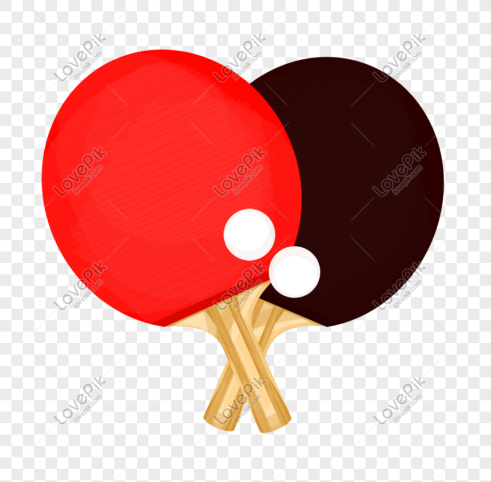 19 Kasım 2021 CUMABaşvuru: Dr. Öğr. Üyesi Orhan ERMETİNZootekni BölümüTarım Eğitim ve Çevre Gönüllüleri Topluluğu